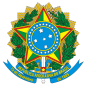 Ministério da EducaçãoANEXO Nº 3641772/2022/GAB/SETEC/SETECPROCESSO Nº 23000.013952/2022-11ANEXO III MODELO DE NEGÓCIODescreva o problema que o seu empreendimento busca resolver:Descreva o mercado endereçável que o seu empreendimento busca atender:O mercado deve ser descrito por meio de estudos e estatisticas que demonstrem seu tamanho, seu potencial, sua relevância e seus riscos, o tamanho do seu mercado endereçável, como é a concorrência e se houve alguma validação da proposta junto ao mercado.Definir segmento de cliente majoritário:B2B (Business-to-Business) – (Empresa para Empresa): mercado em que as soluções/produtos são negociadas diretamente entre duas empresas.B2C (Business-to-Customer) – (Empresa para Consumidor): mercado em que as soluções/produtos são negociados entre empresa e consumidor final.B2B2C (Business-to-Business-to-Customer) – (Empresa para Empresa para Consumidor): mercado misto e relativamente novo, no qual a operação de venda é realizada primeiramente para uma empresa e posteriormente para um cliente final.B2G (Business-to-Government) – (Empresa para Governo): mercado em que o principal cliente é o governo (seja federal, estadual ou municipal).B2G2C (Business-to-Government-to-Customer) – (Empresa para Governo para Cliente): mercado misto e relativamente novo, no qual a operação de venda é realizada primeiramente para o governo e posteriormente para um cliente final.P2P (Peer-to-Peer) – (Par a par): segmento em que as transações são realizadas entre duas pessoas ou entre dois dispositivos sem intermédio de um terceiro elemento.Outro(s). Descreva.Quais as vantagens competitivas do seu empreendimento?Como você descreveria a solução do seu empreendimento em termos de INOVAÇÃO? Existem negócios similares, mas a solução apresenta uma variação em relação às soluções existentes.Descreva a proposta de valor do seu negócio para seus futuros clientes, relacionando-a com o grau de inovação tecnológica do produto/processo ou serviço da resposta anterior (inovação no nível da empresa, inovação no mercado local, inovação no mercado regional ou inovação no mercado mundial).Qual modelo de NEGÓCIO que mais se aproxima do seu empreendimento? (Assinalar).Marketplace/Intermediação: modelo de negócio centrado em uma plataforma que conecta duas "pontas" para fornecimento de produtos ou serviços, compradores ou vendedores.SAAS (Software as a Service): modelo de negócio em que o cliente remunera com uma mensalidade ou anuidade para ter acesso a um software on-line, sendo que a hospedagem, a manutenção e a atualização dele tornam-se responsabilidade da empresa fornecedora do software.Assinatura: modelo de negócio em que a empresa entrega mensalmente um produto, o qual é entregue diretamente na residência do cliente.Ecommerce: modelo de negócio característico das empresas pioneiras da internet, porém requer grande investimento em espaço físico e operações de logística para enfrentar a distribuição dos produtos vendidos na plataforma e o equacionamento dos estoques.Software House: modelo de negócio característico das empresas especializadas no desenvolvimento de softwares para terceiros ou voltados a nichos específicos do mercado, as quais atuam em todas as etapas do projeto até a manutenção.Anúncios: modelo de negócio geralmente adotado por marketplaces centrado na cobrança de uma determinada taxa para listar produtos e/ou serviços, como um serviço de classificados.Venda direta: modelo de negócio fundamentado na venda realizada de pessoa para pessoa, sem a necessidade de intermediários (método de distribuição e vendas).Fremmium: modelo de negócio centrado em receita com base na liberação de parte de determinada ferramenta de forma gratuita, porém, com ferramentas mais específicas ou sofisticadas sendo pagas.Geração de leads: modelo de negócio centrado na geração de leads (inbound marketing), ou seja, a partir do cadastro de empresas ou dos clientes que são potenciais interessados de seus produtos ou serviços.Nenhuma das opções.Incluir campos de CANVA ou PLANO DE INOVAÇÃO.Qual estágio de maturidade da solução melhor descreve o seu empreendimento? (Assinalar).Justiﬁque sua resposta no item 8 comprovando o seu estágio atual de desenvolvimento. Como você atingiu o estágio atual de maturidade e que caminhos percorreu? Quais as conquistas mais relevantes?Descreva como está constituída a equipe TÉCNICA que atua no empreendimento (inclua informações importantes dos colaboradores da equipe técnica).Descreva como está constituída a equipe de GESTÃO que atua no empreendimento (inclua sócios e colaboradores, caso alguém desempenhe papel técnico e de gestão, faça essa indicação neste campo).